平成31（2019）年1月吉日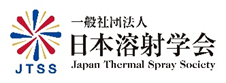 コールドスプレー研究分科会2018年度第2回（通算第13 回） 開催案内コールドスプレー研究分科会　主査　榊　和彦今年度第2回は，日本において最長の歴史を誇り，全ての溶射プロセスを保有する溶射専門メーカーの株式会社 シンコーメタリコンで開催いたします。同社は，がんばる中小企業・小規模事業者300社にも選ばれ，働き方改革などでもマスコミなどに取り上げられる優良企業です。コールドスプレー装置など含め工場見学も行います。夕方には，京都に移動して懇親会も企画します。申し込みの〆切りは，平成31年1月30日（水）とさせていただきます。万障お繰り合わせのうえ，参加いただきますようお願い申し上げます。記1．期日平成31（2019）年2月15日(金)　13:30～16:002．会場株式会社　シンコーメタリコン（http://www.shinco-metalicon.co.jp/index.html）　電話 <0748>72-3311　　滋賀県湖南市吉永405番地　（JR三雲駅※からタクシーで約3分程度） ※最寄り駅は，三雲駅ですが，ランチの都合で甲西駅集合としています．４．プログラムなど　　JR甲西駅着   12:11集合　（直接，会場へ行く方は，13：20までに集合ください．）　　ランチ（駅近くのレストラン）　　12:30～13:15　　　（タクシーで移動）　　シンコーメタリコン着　　 　13:20　　企業紹介　　　　　　　　　　13:30～14:15　　溶射技術紹介（コールドスプレー含む）14:15～14:45　　記念撮影　　　　　　　　　14:45～15:00　　工場見学（コールドスプレー装置含む）　15:00～15:45　　質疑応答　　　　　　　　　15:45～16:00　　　（タクシーなどで移動）　　甲西駅発　　　　　　　　　16:00くらい　　京都駅着　　　　　　　　　17:00くらい　　懇親会(京都にて)　　　　　17：30～５．参加費　 3,000円（テキスト代等として）６．懇親会（京都祇園を予定，会費は7,000円，詳細は参加者に連絡）７．申し込み方法（申し込み〆切り：平成31年1月30日（水））下記フォーマット（内容）をできるだけ電子メールで、信州大学 榊宛にお送り下さい。※参加費は、当日受付でお支払い下さい。 送信先：ksakaki@shinshu-u.ac.jp　　（FAX：026-269-5109）＜回答欄＞日本溶射学会　コールドスプレー研究分科会　2018年度第2回（通算第13回）参加申込お名前：ご所属（会社名のほか，部署までご記入ください）：電子メールアドレス：電話番号：講演会：（　〇，×　）懇親会：（　〇，×　）　　　（　）どちらかを消してください．甲西駅集合で，車での参加：　あり　・　なし直接　会場に行く：（　〇（手段：自家用車，タクシー※※など）　　，×　）　　　　　　　　　　　　　　　　　　　　※※タクシー代は各自でご負担ください．一緒にご参加する方がいる場合は，以下にもご記入ください。お名前会社名，所属部署メールアドレス講演会懇親会